Dear Reporter:  Your help is needed in providing prices received for various farm products.  Please fill this questionnaire for the items which apply to you (or what you have observed in your local area) and return it in the enclosed self-addressed, stamped envelope.  The information you provide will be used for statistical purposes only. In accordance with the Confidential Information Protection provisions of Title V, Subtitle A, Public Law 107–347 and other applicable Federal laws, your responses will be kept confidential and will not be disclosed in identifiable form to anyone other than employees or agents. By law, every employee and agent has taken an oath and is subject to a jail term, a fine, or both if he or she willfully discloses ANY identifiable information about you or your operation.  Response is voluntary.According to the Paperwork Reduction Act of 1995, an agency may not conduct or sponsor, and a person is not required to respond to, a collection of information unless it displays a valid OMB control number. The valid OMB number is 0535-0003.  The time required to complete this information collection is estimated to average 10 minutes per response, including the time for reviewing instructions, searching existing data sources, gathering and maintaining the data needed, and completing and reviewing the collection of information.However, your help with this information is greatly appreciated.									Suzan Benz, Agricultural Statistician									Phone: (907) 745-4272									_____________________________________________________________________________________________________________________________________Please show average farm prices considering all classes and grades of an ALASKA GROWN COMMODITY sold in your locality or from your farm.  Your response is of value even if you only know about one or two items._______________________________________________________________________________________________________________________________Comments: ________________________________________________________________________ ________________________________________________________________________________________________________________________________________________________________________________________________________________________________________________________________________________________________________________________________________NAME: ____________________________      PHONE: ______________________      DATE:                                 Project 172   Project 172   OMB No. 0535-0003:  Approval Expires 5/31/2016  OMB No. 0535-0003:  Approval Expires 5/31/2016  OMB No. 0535-0003:  Approval Expires 5/31/2016  2015 PRICES RECEIVED BY FARMERSDecember 20152015 PRICES RECEIVED BY FARMERSDecember 2015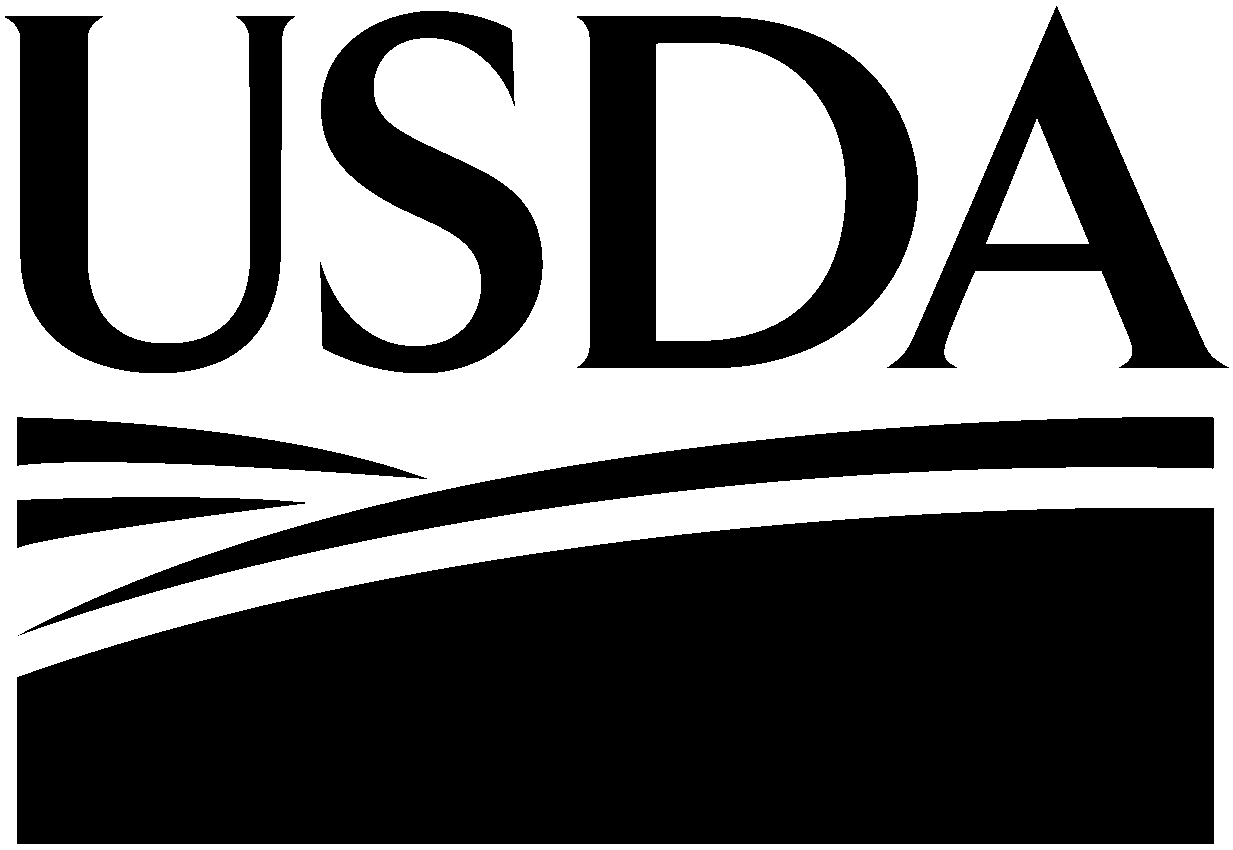 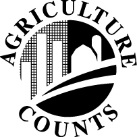 NATIONALAGRICULTURAL STATISTICSSERVICENorthwest Regional OfficeAlaska Field Office Palmer, AK 99645 Phone 907-745-4272http://www.nass.usda.gov/Statistics_by_State/AlaskaNorthwest Regional OfficeAlaska Field Office Palmer, AK 99645 Phone 907-745-4272http://www.nass.usda.gov/Statistics_by_State/AlaskaCROPSCROPSCROPSCROPSMILK & LIVESTOCKFOR SLAUGHTER, LIVEWEIGHTMILK & LIVESTOCKFOR SLAUGHTER, LIVEWEIGHTMILK & LIVESTOCKFOR SLAUGHTER, LIVEWEIGHT1.Oats	$________Per Ton13.Milk	$________ Per Cwt2.Barley	$________Per Ton14.Calves	$________ Per Cwt3.Brome or Timothy Hay	$________Per Ton15.Cows	$________ Per Cwt4.Grain Hay	$________Per Ton16.Steers & Heifers	$________ Per Cwt5.Silage	$________Per Ton17.Barrows & Gilts	$________ Per Cwt6.Potatoes (Field Run)	$________Per Cwt18.Sows	$________ Per Cwt7.Head Lettuce	$________Per Lb8.Cabbage	$________Per Lb9.Carrots	$________Per LbOTHER CROPS (List)OTHER CROPS (List)OTHER CROPS (List)OTHER LIVESTOCK (List)OTHER LIVESTOCK (List)OTHER LIVESTOCK (List)10._________________$_________ Per Lb19._______________________$________ Per Cwt11._________________$_________ Per Lb20._______________________$________ Per Cwt12._________________$_________ Per Lb21._______________________$________ Per Cwt